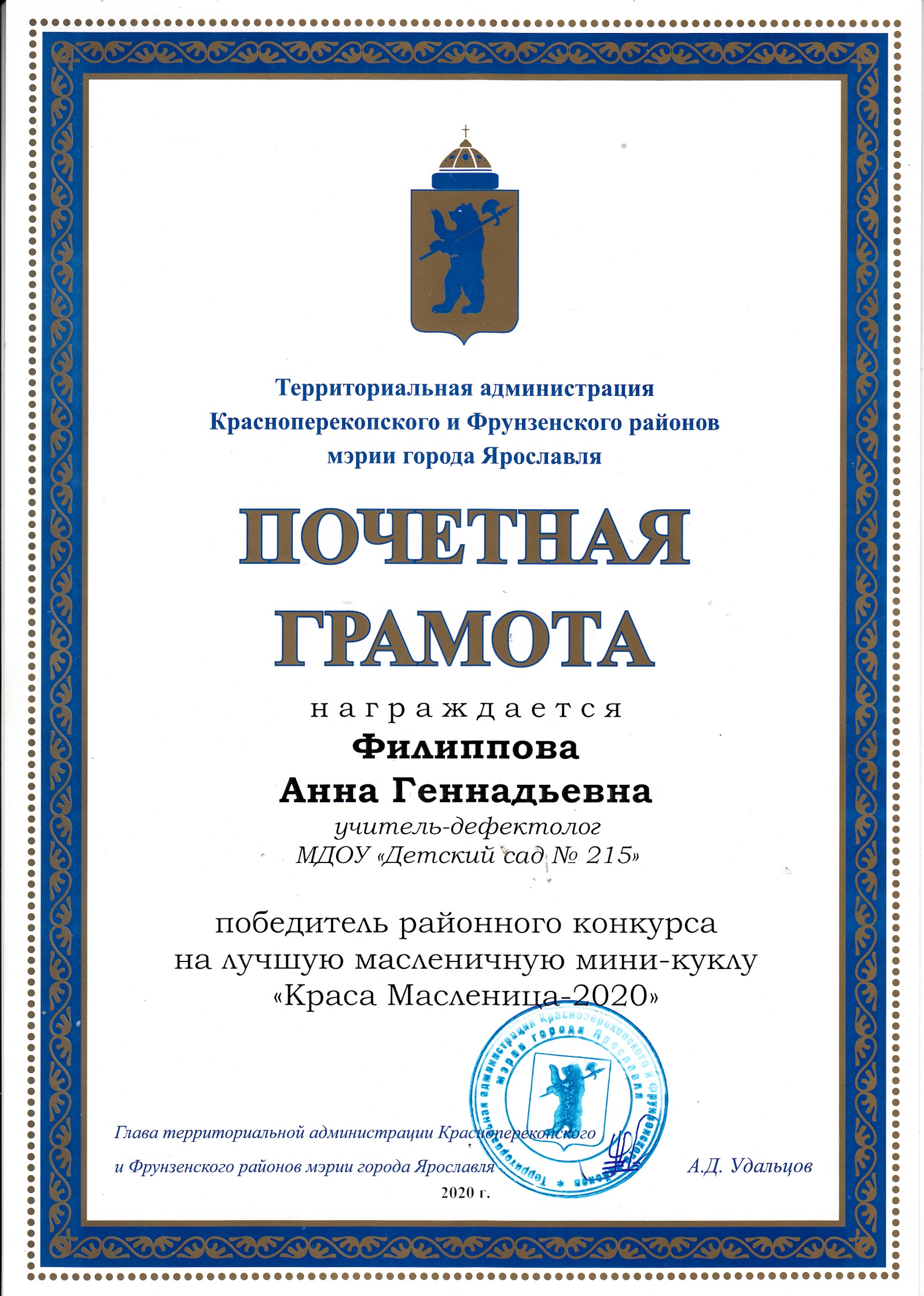 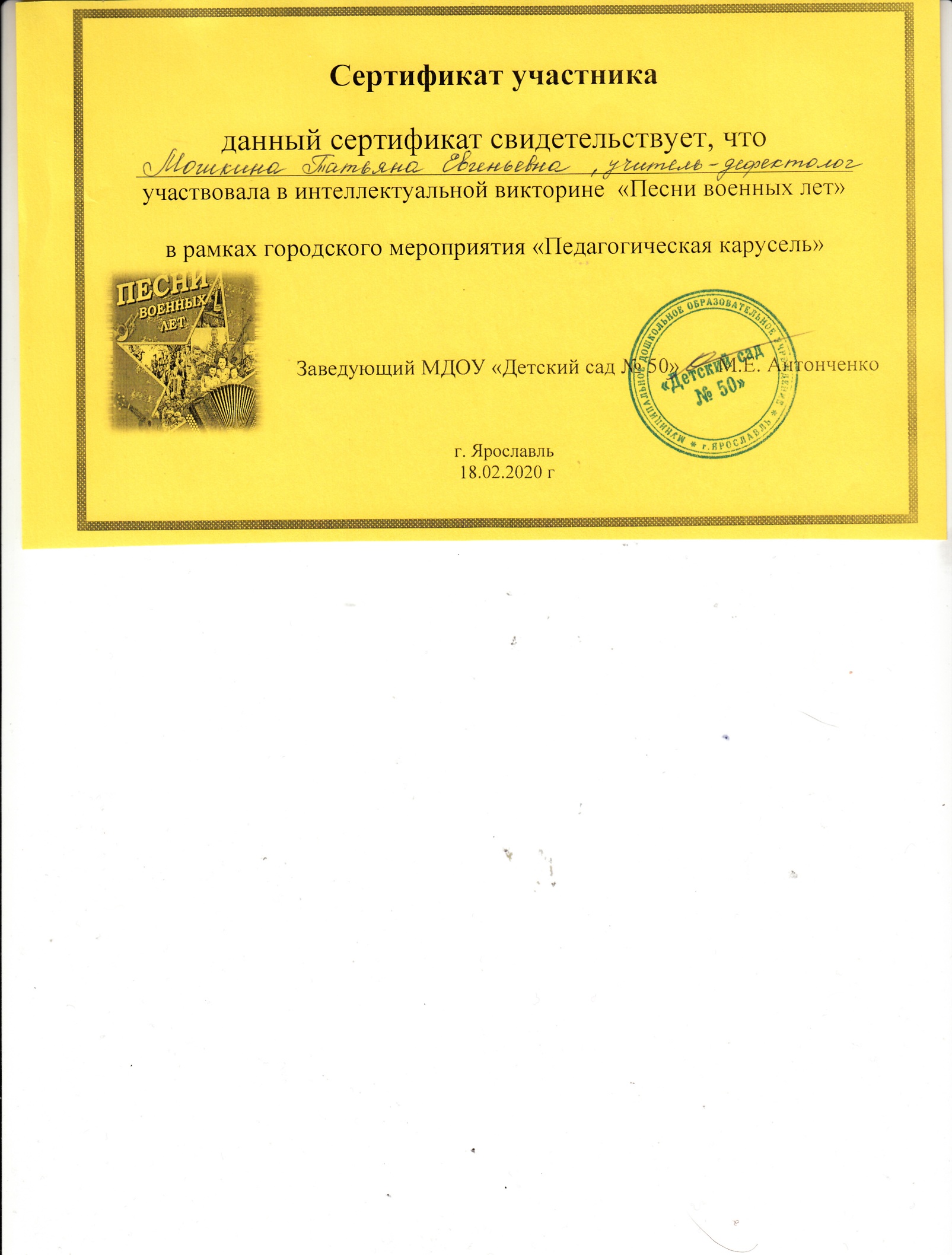 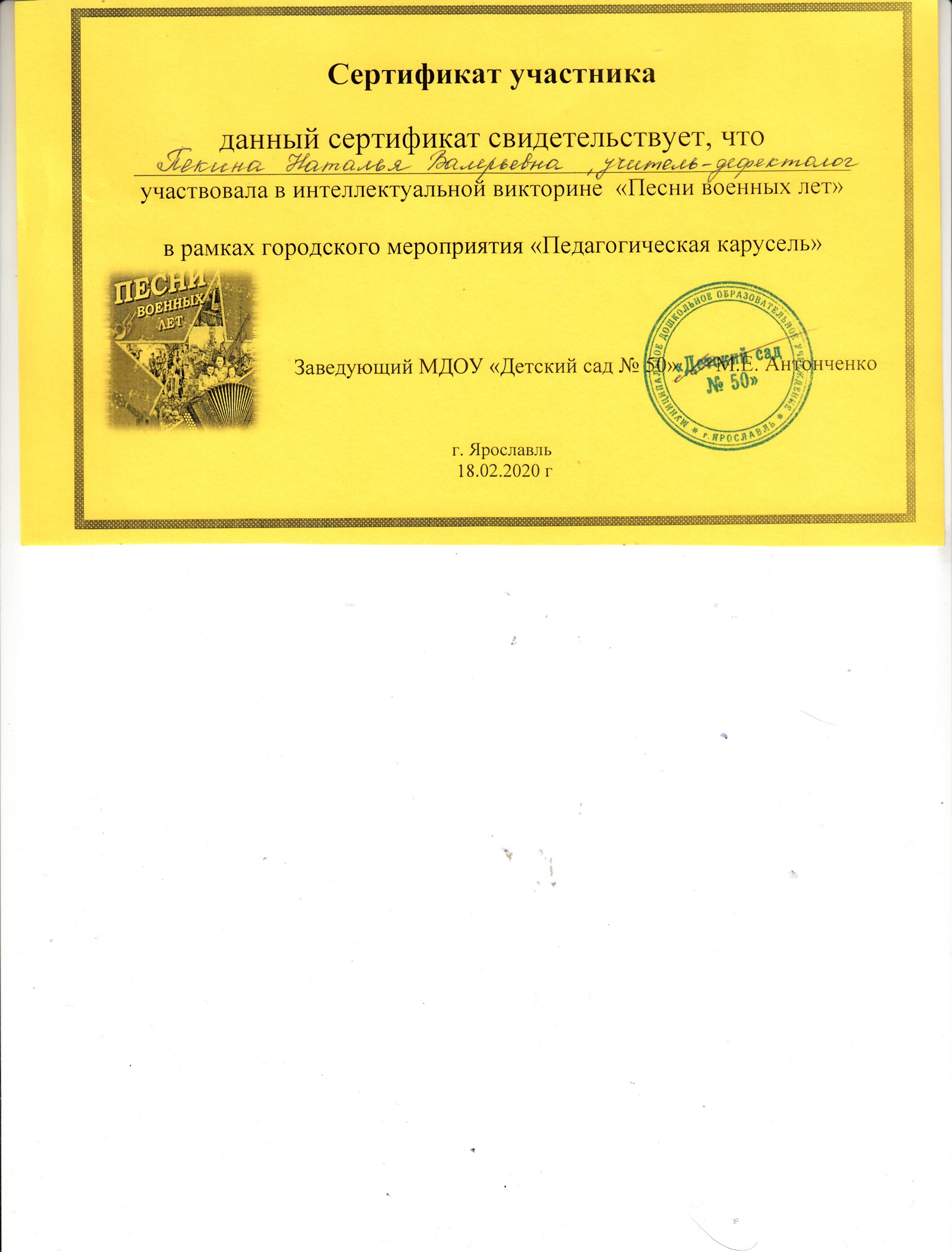 18.02.2020 - городской мастер-класс «Использование нетрадиционных техник изобразительной деятельности как средство развития инициативы, активности и самостоятельности детей дошкольного возраста»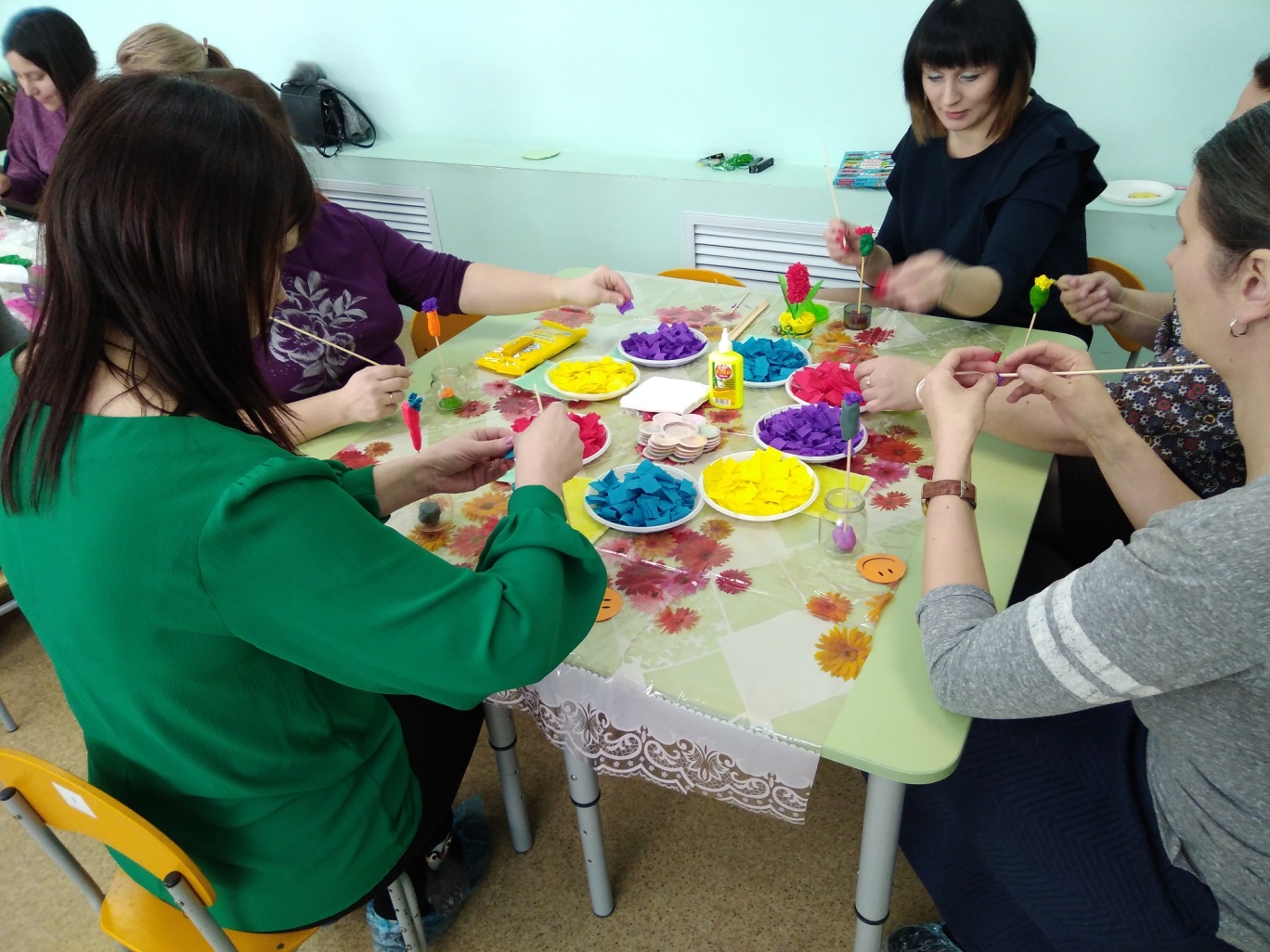 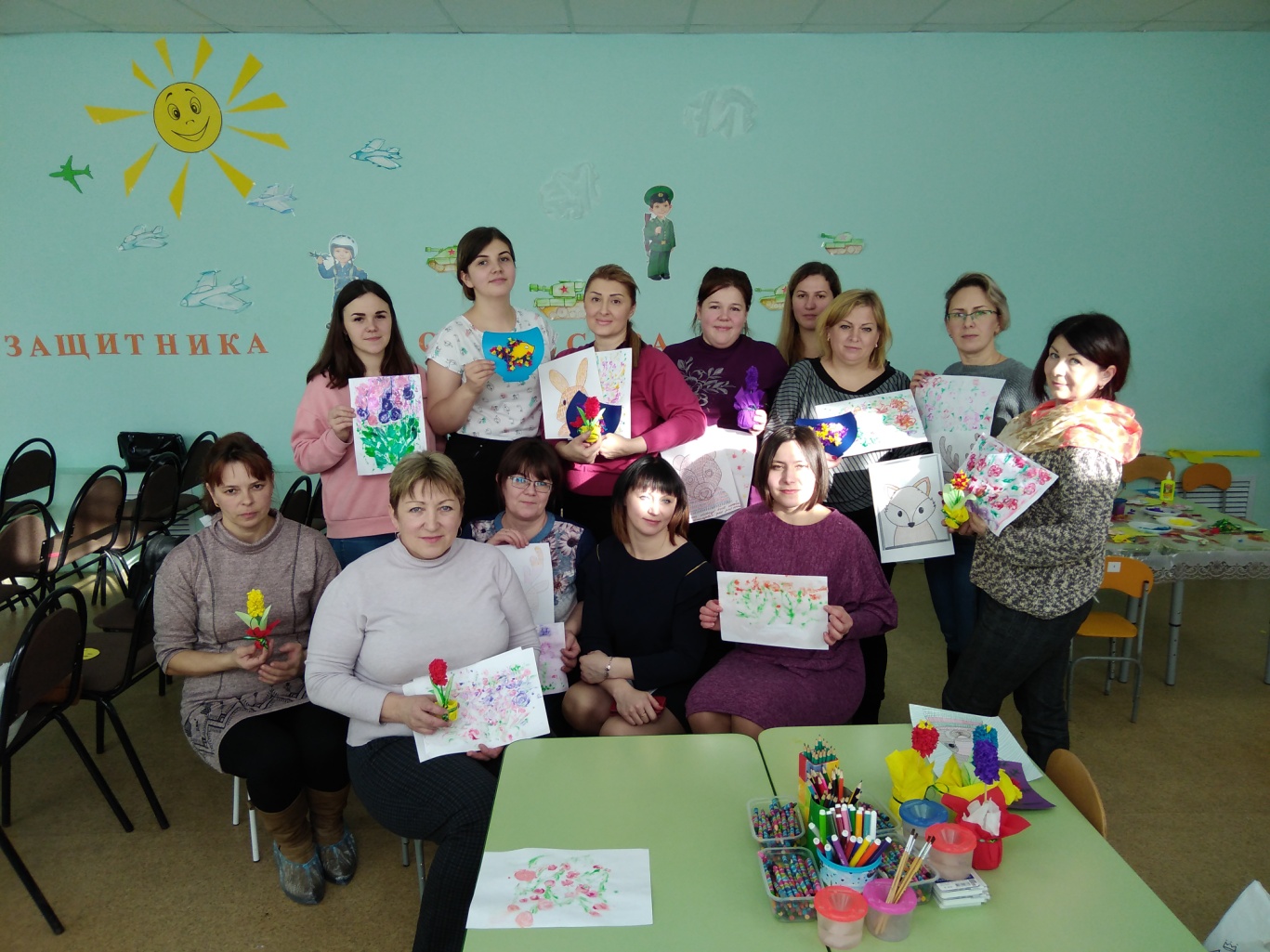 